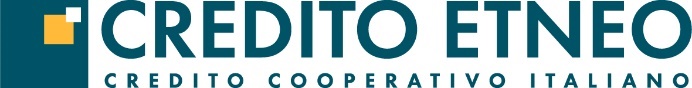 RICHIESTA MORATORIA PER EMERGENZA COVID-19MODELLO PER RICHIESTA BENEFICI PREVISTI DA D.L. 18/2020Art. 56 comma 2 lettera b)da inviare all’indirizzo PEC: serviziocrediti@pec.creditoetneo.itin persona di:Avendo i requisiti per essere classificata come microimpresa o piccola media impresa, ai sensi della Raccomandazione della Commissione Europea n. 2003/361/CECHIEDEL’applicazione dell’art. 56, comma 2, lettera b) del DL 18/2020, ovvero la proroga fino al 30.09.2020 della scadenza di rimborso di capitale ed interessi per i prestiti non rateali attualmente in essere che presentino scadenza anteriore a tale data.e a tal fine DICHIARA:di avere subito un danno economico connesso all’emergenza Covid-19 come dichiarato nell’autocertificazione ai sensi dell’art. 47 del DPR 445/2000 riportata in calce alla presente;   che le condizioni economiche e le clausole contrattuali non oggetto della presente richiesta rimangono pienamente valide ed efficaci e si intendono espressamente confermate con la presente, escludendo ogni effetto novativo del contratto anche in relazione alla validità ed efficacia delle garanzie concesse;che i garanti, siano essi fideiussori o terzi datori di ipoteca, sono stati regolarmente informati della presente richiesta e confermano gli impegni di garanzia a suo tempo assunti anche a fronte della concessione dei benefici in richiesta.Luogo e data: resa ai sensi dell’art. 47 del D.P.R. n. 445 del 28.12.2000 “Testo unico delle disposizioni legislative e regolamentari in materia di documentazione amministrativa” e dell’art. 56, comma 3 del D.L. n. 18/2020.Il sottoscritto  nato a , il  e residente in  Via , (C.F. )in qualità di titolare/legale rappresentate della ditta/societàD I C H I A R A:che l’impresa richiedente le misure di sostegno finanziario ai sensi dell’art. 56 D.L. n. 18/2020 ha subito in via temporanea carenze di liquidità quale conseguenza diretta della diffusione dell’epidemia da COVID-19.Dichiara inoltre di essere consapevole delle responsabilità e delle sanzioni penali stabilite dalla legge, art. 76 del succitato T.U. per le false attestazioni e le mendaci dichiarazioni.Data  ________________________Il dichiarante----------------------------------------- __________________________________________Denominazione impresa:Codice fiscale:Cognome e NomeCodice fiscale:in qualità di:timbro e firmaDICHIARAZIONE SOSTITUTIVA DI ATTO DI NOTORIETA'resa ai sensi dell’art. 47 del D.P.R. 445 del 28.12.2000